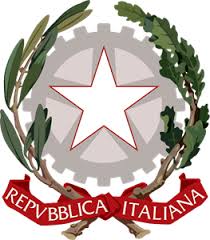 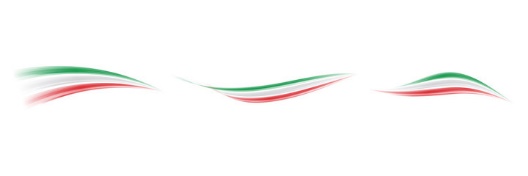 Richiesta esonero religione cattolicaI sottoscritti ______________________________________________________________________________________genitori dell’alunno/a _____________________________Iscritto/a alla classe ___________Plesso ________________CHIEDENOChe la/o propria/a figlio/ per l’anno scolastico 201  /201Si avvalga dell’insegnamento della religione cattolicaNon si avvalga dell’insegnamento della religione cattolica Chiede in alternativa di svolgereAttività didattiche e formativeAttività alternative.Data________________	Firma dei genitoriIstituto Comprensivo Statale “ENRICO FERMI”Via Cervino  – 81023 – Cervino (CE)Tel. 0823/312655 – Fax. 0823/312900e-mail  ceic834006@istruzione.it –ceic834006@pec.istruzione.itCod.Mecc.CEIC834006 ---C.F. 80011430610Codice Univoco Ufficio 20ATRG	SITO: http://www.istitutocomprensivofermicervino.edu.it